                                                                                                               ΚΑΛΛΙΘΕΑ: 16.04.2018ΕΛΛΗΝΙΚΗ ΔΗΜΟΚΡΑΤΙΑ                                                                  ΑΡ. ΠΡΩΤ. 14325ΠΕΡΙΦΕΡΕΙΑ ΑΤΤΙΚΗΣΔΗΜΟΣ ΚΑΛΛΙΘΕΑΣ                                                                               ΟΡΘΗ ΕΠΑΝΑΛΗΨΗ                                                                                     ΠΡΟΣ                                                                                      Τον κ. Πρόεδρο του Δημοτικού ΣυμβουλίουΔΙΕΥΘΥΝΣΗ: ΠΕΡΙΒΑΛΛΟΝΤΟΣΓΡΑΦΕΙΟ: ΑΝΤΙΔΗΜΑΡΧΟΥΑΡΜΟΔΙΑ ΥΠΑΛΛΗΛΟΣ: ΒΑΡΔΑΚΗ ΜΑΡΙΑΔ/ΝΣΗ: ΕΛ. ΒΕΝΙΖΕΛΟΥ 270ΚΑΛΛΙΘΕΑ, Τ.Κ. 176 75ΤΗΛΕΦΩΝΟ: (210)9417000ΘΕΜΑ: ΄΄Περί έγκρισης πρωτοκόλλου/ων οριστικής παραλαβής της Επιτροπής Παραλαβής εργασιών Υπηρεσιών Δημοτικού Σταθμού Αυτοκινήτου που ορίστηκε με την υπ΄ αριθμ. 9/2018  (ΑΔΑ: ΩΑΣ7ΩΕΚ-ΣΚΦ) απόφαση Δ.Σ.΄΄  Σας παρακαλούμε, κατά την προσεχή συνεδρίαση του Δημοτικού Συμβουλίου, όπως συμπεριλάβετε και το θέμα που αφορά στην έγκριση του /των  πρωτοκόλλου /ων  οριστικής παραλαβής υπηρεσιών, Δημοτικού Σταθμού Αυτοκινήτου σύμφωνα με τις διατάξεις του άρθρου 65 παρ. 1  Ν. 3852/2010  ΄΄Νέα Αρχιτεκτονική της Αυτοδιοίκησης και της Αποκεντρωμένης Διοίκησης – Πρόγραμμα Καλλικράτης΄΄  (ΦΕΚ Α΄ 87/07-06-2010):   « Το Δημοτικό Συμβούλιο αποφασίζει για όλα τα θέματα που αφορούν το Δήμο, εκτός από εκείνα που ανήκουν εκ του Νόμου στην αρμοδιότητα του Δημάρχου ή άλλου οργάνου του Δήμου ή το ίδιο το Δημοτικό Συμβούλιο μεταβίβασε σε επιτροπή του» σε συνδυασμό με τις ισχύουσες διατάξεις της παρ.  5  του άρθρου 219  του Ν. 4412/2016 ,  σύμφωνα με τις οποίες: ΄΄5. Το πρωτόκολλο οριστικής παραλαβής  (εεν. Υπηρεσιών)  εγκρίνεται από το αρμόδιο αποφαινόμενο όργανο με απόφασή του, η οποία κοινοποιείται υποχρεωτικά και στον ανάδοχο.  Αν παρέλθει χρονικό διάστημα μεγαλύτερο των 30 ημερών από την ημερομηνία υποβολής του και δεν ληφθεί σχετική απόφαση για την έγκριση ή την απόρριψή του, θεωρείται ότι η παραλαβή έχει συντελεσθεί αυτοδίκαια.΄΄      Τα πρωτόκολλα οριστικής παραλαβής περιγράφονται αναλυτικά στον παρακάτω πίνακα,  ως εξής:                                                                                                                         Συνημμένα:Απλό φωτοαντίγραφο υπογεγραμμένων πρωτοκόλλωνΟ ΑΝΤΙΔΗΜΑΡΧΟΣ    ΠΕΡΙΒΑΛΛΟΝΤΟΣΚΩΝΣΤΑΝΤΙΝΟΣ  ΚΟΚΟΥΛΟΣ     ΚΟΙΝΟΠΟΙΗΣΗΔ/νση Περιβάλλοντος                                                            Τμ. Προμηθειών και Αποθηκών         ΠΕΡΙΓΡΑΦΗ ΠΑΡΟΧΗΣ ΥΠΗΡΕΣΙΑΣΚ.Α.ΠΡΟΫΠ/ΣΜΟΥΑΡΙΘΜΟΣ, ΗΜΕΡΟΜΗΝΙΑ ΠΑΡΑΣΤΑΤΙΚΟΥΠΟΣΟ ΕΠΙΜΕΡΟΥΣ ΔΑΠΑΝΗΣΠΡΩΤΟΚΟΛΛΟΥΚΑΘΑΡΗ ΑΞΙΑΜΕ  Φ.Π.Α.ΗΜΕΡΟΜΗΝΙΑΠΟΣΟ, ΑΔΑ και ΑΔΑΜΣΥΜΒΑΣΗΣΑΝΤΑΛΛΑΚΤΙΚΑ ΟΧΗΜΑΤΟΣ (ΚΗΙ 6112 – Δ.Κ.24)20.6263.000402.02.201811480681,78 ευρώ03.08.2018ΑΔΑ: Ψ90ΩΩΕΚ-ΦΔ6ΑΔΑΜ:17RQ005863565ΠΟΣΟ ΣΥΜΒΑΣΗΣ: 19.027,80ΕΡΓΑΣΙΑ-ΕΠΙΣΚΕΥΗ ΟΧΗΜΑΤΟΣ (ΚΗΙ 6112 – Δ.Κ.24)20.6263.000402.02.201813053229,15 ευρώ03.08.2018ΑΔΑ: Ψ90ΩΩΕΚ-ΦΔ6ΑΔΑΜ:17RQ005863565ΠΟΣΟ ΣΥΜΒΑΣΗΣ: 19.027,80ΓΕΝΙΚΟ ΣΥΝΟΛΟ:910,93 ευρώ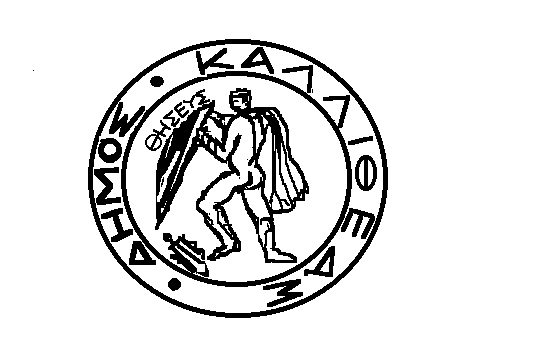 